Kevin O’Leary Video QuestionName______________________________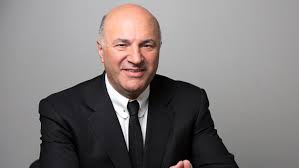 What does he mean when he says, when running a business, you must be willing to fire your mom?How many portfolio companies does he currently have according to the video?Why does Kevin carry two phones? When does he know, when it time to fire someone?What season, did Shark Tank really take off?What are the 3 successful attributes he finds in a successful pitch?What was the number 1 common attribute, to his business, of the one who are successful and return in capital?What is LovePop Cards?How does Kevin describe the DNA of business?In what state, is this interview taking place?Kevin says, “Business is _______!When he is thinking about investing, who is the first person he meets with? And why?List 5 additional things you learned from this video.